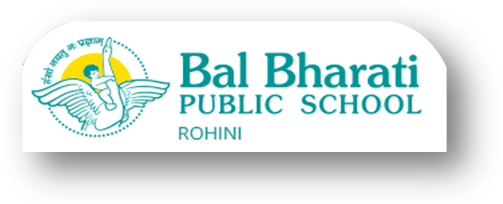 Date: 6th January,2021Datesheet - Preboard Exams-I        Classes - X and XII       (Session - 2020-21 )Kindly note the datesheet of Preboard exams. The complete syllabus covered in the session (as revised by CBSE) will be included in these exams. However, the details of the conduct of exams will be shared after the instructions from DOE, regarding the reopening of schools.Geeta GangwaniPrincipalBBPS RHDATEDAYXXII16/01/21SATSOCIAL SCIENCE MATHS/IP 18/01/21MONENGLISHPHY. EDU21/01/21THURSSCIENCEECO/ BIO /COMP SC.23/01/21SATHINDIB.ST./ CHEM/ POL.SC25/01/21MONMATHSPSYCHOLOGY 27/01/21WEDSANS/FRENCH/GERMANACCTS/ PHY/ HIST29/01/21FRIITENGLISH 